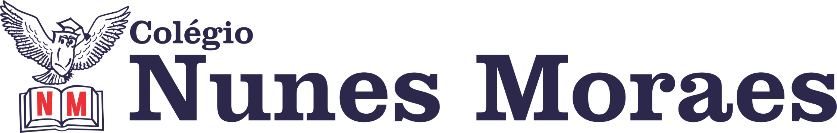 AGENDA DIÁRIA 4° ANO EF- 03 DE MAIO.1ªAULA:FORMAÇÃO HUMANA.Objeto de conhecimento: Capítulo 7. Por que conhecer?Aprendizagens essenciais: Conhecimento e utilização das diferentes fontes de informação e recursos tecnológicos para aquisição e construção de conhecimentos; Questionamento da realidade, formulando e resolvendo problemas, utilizando pensamento lógico, criatividade, intuição, análise, selecionando procedimentos e verificando sua adequação.Link da aula: https://youtu.be/vj78cpnEe_k Atividades propostas: 01. Atividade de classe: Leitura e explicação das páginas 42 e 43 e resolução da página 4402. Atividade de casa: Livro página 45.2ªAULA: MATEMÁTICA.  Objeto de conhecimento: Capítulo 6. A arte da multiplicação.Aprendizagens essenciais: Estimar produtos e determinar estratégias de verificação e controle de resultados ao multiplicar (EF04MA04).Link da aula: https://youtu.be/aIUW7-gtYME Atividades propostas: 01. Atividade de classe: Explicação e resolução da página 11 (caderno suplementares).02. Atividade de casa: Estudar a tabuada de multiplicação de 5.3ªAULA:GEOGRAFIA.Objeto de conhecimento: Capítulo 6. Uma realidade marcada por contrastes.Aprendizagens essenciais: Selecionar elementos de distintas culturas (indígenas e africanas) e reconhecer suas contribuições para a formação da cultura local, regional e nacional (EF04GE01).Link da aula: https://youtu.be/0Hu7JmT4FoM Atividades propostas:01-Atividade de classe: Leitura e explicação e resolução da página 98.02-Atividade de casa: Não haverá.4ªAULA: INGLÊS.Bom dia! Na aula de hoje o/a estudante acompanhará:Explicação e atividades capítulo 7 – páginas 81 a 85;Link da aula: https://youtu.be/kOPE43hlqZMEnvio de foto da atividade para o número – 991839273.